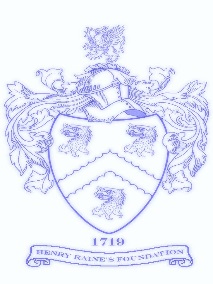 Raine’s Foundation SchoolJOB DESCRIPTIONThis job description will be reviewed as and when necessary in accordance with the needs of the School.Date of Issue: April 2018DepartmentDepartmentLearning Support TeamReporting toReporting toSpecial Educational Needs CoordinatorPurpose of JobPurpose of JobTo work across the Primary and Secondary Phases at Raine’s Foundation School to provide support for those students who have various levels of speech language and communication needs (SLCN). The post holder will be responsible for identifying SLCN, and training staff to actively contribute to identification. The post holder will actively develop the communication skills of all students as well as providing tailored, individual programmes and support for students whose speech and language needs are a barrier to progress. The post holder will also assess students to identify specific needs and complete assessment reports when appropriate. The post holder will lead and deliver staff training to continue to develop competencies in how to support our pupils with SLCN.Key TasksKey TasksKey Tasks1.Establish positive and productive working relationships with students and actively promote the inclusion of all studentsEstablish positive and productive working relationships with students and actively promote the inclusion of all students2.To identify any students’ speech and communication difficulties across school, including the screening of nursery and reception pupils, and the year 7 transition groupTo identify any students’ speech and communication difficulties across school, including the screening of nursery and reception pupils, and the year 7 transition group3.To use the appropriate assessment techniques to provide differential diagnosis, and to review and monitor identified pupils’ progressTo use the appropriate assessment techniques to provide differential diagnosis, and to review and monitor identified pupils’ progress4.To devise and implement relevant interventions to improve the communication skills of students. This may be on a 1:1 basis, as a group intervention, or in the form of a closely supported and reviewed teaching assistant handoverTo devise and implement relevant interventions to improve the communication skills of students. This may be on a 1:1 basis, as a group intervention, or in the form of a closely supported and reviewed teaching assistant handover5.To produce high quality assessment reports and therapy programmesTo produce high quality assessment reports and therapy programmes6.To provide guidance for teachers and support staff on the needs and progress of individual pupils, and ensure teaching and learning is appropriate for students with speech and communication difficultiesTo provide guidance for teachers and support staff on the needs and progress of individual pupils, and ensure teaching and learning is appropriate for students with speech and communication difficulties7.To contribute to the CPD offer for teaching and support staff focused on understanding and developing speech and communication needsTo contribute to the CPD offer for teaching and support staff focused on understanding and developing speech and communication needs8.Liaising with teaching staff to determine individual strategies to support learner achievement, as well as outside agencies and parents/carers in respect of specific communication needsLiaising with teaching staff to determine individual strategies to support learner achievement, as well as outside agencies and parents/carers in respect of specific communication needs9.Creating and adapting resources to support the development of speech, language and communication skills, whilst also assisting in the wider provision of learning supportCreating and adapting resources to support the development of speech, language and communication skills, whilst also assisting in the wider provision of learning support10.Keeping concise, accurate and contemporaneous clinical records in line with RCSLT standardsKeeping concise, accurate and contemporaneous clinical records in line with RCSLT standards11.Referring children to other professionals and agencies where appropriate in co-operation with the SENCO and NHS link speech and language therapistReferring children to other professionals and agencies where appropriate in co-operation with the SENCO and NHS link speech and language therapist12.Taking responsibility for case notes and personal data, and ensuring they are kept in a secure area and then archived in accordance with national guidelines and data protection regulationsTaking responsibility for case notes and personal data, and ensuring they are kept in a secure area and then archived in accordance with national guidelines and data protection regulations13.Informing parents and carers of the involvement of an in-school speech and language therapist and ensure that written consent is obtained from them to allow their child to be screen and provided with intervention/support if necessary14.Attending Parents’ Evenings, Open Evening and Options Evenings as required15.Attending INSET Days and other CPD/Training events in house. To be actively responsible for meeting the needs of RCSLT professional development requirementsOther Duties and ResponsibilitiesOther Duties and ResponsibilitiesPromote and implement equality and diversityPromote and implement equality and diversityAdhere to legislation and the Academy’s policies and proceduresAdhere to legislation and the Academy’s policies and proceduresDue regard to safeguarding and promoting the welfare of children and young people.Due regard to safeguarding and promoting the welfare of children and young people.Participate in performance reviews and professional/personal development activities.Participate in performance reviews and professional/personal development activities.Will model the Academy’s values and ethos at all times.Will model the Academy’s values and ethos at all times.Respect confidentiality. Confidential information to be kept in confidence and not released to unauthorised persons.Respect confidentiality. Confidential information to be kept in confidence and not released to unauthorised persons.To undertake any other reasonable related duties as may from time to time be required by the Principal or SENCO.To undertake any other reasonable related duties as may from time to time be required by the Principal or SENCO.